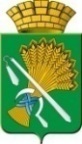 АДМИНИСТРАЦИЯ КАМЫШЛОВСКОГО ГОРОДСКОГО ОКРУГАП О С Т А Н О В Л Е Н И Еот 25.04.2022  № 332Об утверждении Графика проведении тренировок и учений по действиям муниципальных служащих, работников подведомственных учреждений (организаций) Камышловского городского округа при угрозе совершения или совершении террористического акта, а также по безопасной и своевременной эвакуации в 2022 - 2025 годахВ соответствии со статьёй 5.2 Федерального закона от 6 марта 2006 года №35-ФЗ «О противодействии терроризму», в целях реализации п.п. 4 п.3 Распоряжения Губернатора Свердловской области от 1.10.2020 № 191-РГ «О реализации решений антитеррористической комиссии в Свердловской области», администрация Камышловского городского округаПОСТАНОВЛЯЕТ:1.  Утвердить График проведении тренировок и учений по действиям муниципальных служащих и работников подведомственных учреждений (организаций) Камышловского городского округа при угрозе совершения или совершении террористического акта, а также по безопасной и своевременной эвакуации в 2022- 2025 годах (прилагается).   2. Руководителям органов местного самоуправления и подведомственных учреждений (организаций) администрации Камышловского городского округа взаимодействие организовать с Межмуниципальным отделом Министерства внутренних дел России «Камышловский», Камышловским отделом вневедомственной охраны - филиала федерального государственного казенного учреждения "Управление вневедомственной охраны войск национальной гвардии России по Свердловской области" и отделением Управление Федеральной службы безопасности Российской Федерации по Свердловской области в городе Богданович, с целью привлечения к проведению обучения муниципальных служащих и работников учреждений подведомственных администрации Камышловского городского округа.3.  Начальнику отдела гражданской обороне и противопожарной безопасности администрации Камышловского городского округа Удалову А.В. организовать содействие при подготовке и проведении тренировок и учений по действиям муниципальных служащих и работников подведомственных учреждений (организаций) при угрозе совершения или совершении террористического акта, а также по безопасной и своевременной эвакуации на территории Камышловского городского округа.4. Опубликовать настоящее постановление в газете «Камышловские известия» и разместить на официальном сайте Камышловского городского округа в сети «Интернет».5. Контроль за выполнением настоящего постановления оставляю за собой.ГлаваКамышловского городского округа                                                 А.В. Половников                                                                                     УТВЕРЖДЁН                                                                                      постановлением администрации                                                                                      Камышловского городского округа                                                                                      от 25.04.2022 № 332ГРАФИК проведения тренировок и учений по действиям муниципальных служащих, работников муниципальных учреждений и предприятий Камышловского городского округа при угрозе совершения или совершении террористического акта, а также по безопасной и своевременной эвакуации в 2022- 2025 годах№ п/пДата проведенияУровень функционирования, темаОрганизация,Адрес объектаРуководитель занятия, ФИО, телефонРуководитель занятия, ФИО, телефонРуководитель занятия, ФИО, телефонПривлекаемые органы управления, силы и средстваКто контролирует проведение учений, тренировокТренировки  с органами местного самоуправленияТренировки  с органами местного самоуправленияТренировки  с органами местного самоуправленияТренировки  с органами местного самоуправленияТренировки  с органами местного самоуправленияТренировки  с органами местного самоуправленияТренировки  с органами местного самоуправленияТренировки  с органами местного самоуправленияТренировки  с органами местного самоуправления1 майОбъектовыйТренировка  по теме: «Действия  муниципальных служащих  и работников при установлении различных уровней террористической опасности»Администраця Камышловского городского округаг. Камышлов,ул. Свердлова, 41  Администраця Камышловского городского округаг. Камышлов,ул. Свердлова, 41  Глава городского округа –  А.В. Половников(34375) 2-31-10Глава городского округа –  А.В. Половников(34375) 2-31-10Камышловский  ОВО -  ФГКУ «УВО ВНГ России по Свердловской области», МО МВД России «Камышловский», ГКПТУ СО «ОПС СО № 18»  Сотрудник отделения УФСБ РФ по Свердловской области в городе Богданович 2июньОбъектовыйТренировка  по теме: «Действия сотрудников  и посетителей при получении сообщения о минировании здания»Комитет по образованию культуре, спорту и делам молодежи г. Камышлов,ул.Урицкого,14Комитет по образованию культуре, спорту и делам молодежи г. Камышлов,ул.Урицкого,14Председатель комитета по образованию культуре, спорту и делам молодежи Кузнецова О.М.    (34375) 2-08-76Председатель комитета по образованию культуре, спорту и делам молодежи Кузнецова О.М.    (34375) 2-08-76 Камышловский  ОВО -  ФГКУ «УВО ВНГ России по Свердловской области», МО МВД России «Камышловский», ГКПТУ СО «ОПС СО № 18»   Заместитель главы Администрации Камышловского городского округа   А.А. СоболеваТренировки с муниципальными  учреждениями и предприятиямиТренировки с муниципальными  учреждениями и предприятиямиТренировки с муниципальными  учреждениями и предприятиямиТренировки с муниципальными  учреждениями и предприятиямиТренировки с муниципальными  учреждениями и предприятиямиТренировки с муниципальными  учреждениями и предприятиямиТренировки с муниципальными  учреждениями и предприятиямиТренировки с муниципальными  учреждениями и предприятиямиТренировки с муниципальными  учреждениями и предприятиями3 апрель  Объектовый Тренировка  по теме: «Действия должностных лиц и персонала организации при обнаружении бесхозных вещей и подозрительных предметов в административном здании» Муниципальное Казённое учреждение «Центр обеспечения деятельности администрации»г. Камышлов, ул. К. Маркса, 51 Муниципальное Казённое учреждение «Центр обеспечения деятельности администрации»г. Камышлов, ул. К. Маркса, 51 Муниципальное Казённое учреждение «Центр обеспечения деятельности администрации»г. Камышлов, ул. К. Маркса, 51Директор МКУ «ЦОДА» Д.Ю. Фадеев(34375) 2-30-77Камышловский  ОВО -  ФГКУ «УВО ВНГ России по Свердловской области», МО МВД России «Камышловский», ГКПТУ СО «ОПС СО № 18»  Начальник отдела ГО и ПБ администрации Камышловского городского округаА.В. Удалов5 май ОбъектовыйТренировка  по теме: «Действия должностных лиц и персонала организации при обнаружении бесхозных вещей и подозрительных предметов в административном здании»МУП «Теплоснабжающая организация»г. Камышлов, ул. Урицкого, 11МУП «Теплоснабжающая организация»г. Камышлов, ул. Урицкого, 11МУП «Теплоснабжающая организация»г. Камышлов, ул. Урицкого, 11  Директор МУП «ТСО» В.Л. Казанцев(34375) 2-3024Камышловский  ОВО -  ФГКУ «УВО ВНГ России по Свердловской области», МО МВД России «Камышловский», ГКПТУ СО «ОПС СО № 18»  Первый заместитель главы администрации Камышловского городского округа К.Е. Мартьянов6 майОбъектовыйТренировка  по теме: «Действия должностных лиц и персонала организации при обнаружении бесхозных вещей и подозрительных предметов в административном здании» МКУ «Центр городского обслуживания»г. Камышлов, ул. Заводская, 15. МКУ «Центр городского обслуживания»г. Камышлов, ул. Заводская, 15. МКУ «Центр городского обслуживания»г. Камышлов, ул. Заводская, 15.Директор МКУ «Центр городского обслуживания»Д.В. Трубин89041629288 Камышловский  ОВО -  ФГКУ «УВО ВНГ России по Свердловской области», МО МВД России «Камышловский», ГКПТУ СО «ОПС СО № 18»  Заместитель главы Администрации Камышловского городского округа   Е.Н. Власова7майОбъектовыйТренировка  по теме: «Действия должностных лиц и персонала организации при обнаружении бесхозных вещей и подозрительных предметов в административном здании»МУП  «Водоснабжающая компания»г. Камышлов, ул.Урицкого, 11МУП  «Водоснабжающая компания»г. Камышлов, ул.Урицкого, 11МУП  «Водоснабжающая компания»г. Камышлов, ул.Урицкого, 11Директор МУП  «Водоснабжающая компания» Р.О. Лопатин (34375) 2-3812Камышловский  ОВО -  ФГКУ «УВО ВНГ России по Свердловской области», МО МВД России «Камышловский», ГКПТУ СО «ОПС СО № 18»  Первый заместитель главы администрации Камышловского городского округа К.Е. Мартьянов8майОбъектовыйТренировка  по теме: «Действия должностных лиц и персонала организации при обнаружении бесхозных вещей и подозрительных предметов в административном здании»Муниципальное бюджетное учреждение «Камышловский городской архив документов по личному составу» г. Камышлов, ул. Пролетарская, 113.Муниципальное бюджетное учреждение «Камышловский городской архив документов по личному составу» г. Камышлов, ул. Пролетарская, 113.Муниципальное бюджетное учреждение «Камышловский городской архив документов по личному составу» г. Камышлов, ул. Пролетарская, 113.Директор МБУ«Камышловский городской архив документов по личному составу»Ю.Н. Скубко8(34375)2-19-90Камышловский  ОВО -  ФГКУ «УВО ВНГ России по Свердловской области», МО МВД России «Камышловский», ГКПТУ СО «ОПС СО № 18»  Начальник отдела Гражданской обороны и пожарной безопасности Камышловского городского округа А.В. Удалов9апрельноябрьОбъектовыйТренировка по теме: «Порядок действий персонала и учащихся образовательного учреждения при установлении различных уровней террористической опасности»Муниципальное бюджетное учреждение культуры «Камышловский музей»,г. Камышловул. Гагарина, 9Муниципальное бюджетное учреждение культуры «Камышловский музей»,г. Камышловул. Гагарина, 9Муниципальное бюджетное учреждение культуры «Камышловский музей»,г. Камышловул. Гагарина, 9Директор – Шумкова Алена Сергеевна8(34375)  2-40-50 Камышловский  ОВО -  ФГКУ «УВО ВНГ России по Свердловской области», МО МВД России «Камышловский», ГКПТУ СО «ОПС СО № 18»  Начальник отдела Гражданской обороны и пожарной безопасности Камышловского городского округа А.В. Удалов10 май сентябрьОбъектовыйТренировка по теме: «Порядок действий персонала и учащихся образовательного учреждения при установлении различных уровней террористической опасности»Муниципальное бюджетное учреждение культуры «Камышловская централизованная библиотечная система»г. Камышловул. К-Маркса, 37Муниципальное бюджетное учреждение культуры «Камышловская централизованная библиотечная система»г. Камышловул. К-Маркса, 37Муниципальное бюджетное учреждение культуры «Камышловская централизованная библиотечная система»г. Камышловул. К-Маркса, 37Директор –Лавренцева Марина Эриховна8 (34375) 2-33-23 Камышловский  ОВО -  ФГКУ «УВО ВНГ России по Свердловской области», МО МВД России «Камышловский», ГКПТУ СО «ОПС СО № 18»  Начальник отдела Гражданской обороны и пожарной безопасности Камышловского городского округа А.В. Удалов11 июньноябрьОбъектовыйТренировка по теме: «Порядок действий персонала и учащихся образовательного учреждения при установлении различных уровней террористической опасности»Муниципальное бюджетное учреждение «Центр развития физической культуры, спорта и патриотического воспитания»,г. Камышловул. Энгельса, 207-бКлуб «Бригантина»г. Камышловул. Карловарская, 2аКлуб «Голиаф»Муниципальное бюджетное учреждение «Центр развития физической культуры, спорта и патриотического воспитания»,г. Камышловул. Энгельса, 207-бКлуб «Бригантина»г. Камышловул. Карловарская, 2аКлуб «Голиаф»Муниципальное бюджетное учреждение «Центр развития физической культуры, спорта и патриотического воспитания»,г. Камышловул. Энгельса, 207-бКлуб «Бригантина»г. Камышловул. Карловарская, 2аКлуб «Голиаф»Директор – Новиков Вячеслав Александрович 8 (34375) 2-45-64 Камышловский ОВО -  ФГКУ «УВО ВНГ России по Свердловской области», МО МВД России «Камышловский», ГКПТУ СО «ОПС СО № 18»  Начальник отдела Гражданской обороны и пожарной безопасности Камышловского городского округа А.В. Удалов12 ноябрьОбъектовыйТренировка по теме: «Порядок действий персонала и учащихся образовательного учреждения при установлении различных уровней террористической опасности»Автономное муниципальное учреждение культуры КГО «Центр культуры и досуга»г. Камышловул. Вокзальная, 14аАвтономное муниципальное учреждение культуры КГО «Центр культуры и досуга»г. Камышловул. Вокзальная, 14аАвтономное муниципальное учреждение культуры КГО «Центр культуры и досуга»г. Камышловул. Вокзальная, 14аДиректор –КаневаМарина Николаевна8 (34375)  2-02-01 Камышловский  ОВО -  ФГКУ «УВО ВНГ России по Свердловской области», МО МВД России «Камышловский», ГКПТУ СО «ОПС СО № 18»  Начальник отдела Гражданской обороны и пожарной безопасности Камышловского городского округа А.В. Удалов13 майОбъектовыйТренировка по теме: «Порядок действий персонала и учащихся образовательного учреждения при установлении различных уровней террористической опасности»Муниципальное казенное учреждение «Центр обеспечения деятельности городской системы образования»,г. Камышлов,ул. Урицкого, 14Муниципальное казенное учреждение «Центр обеспечения деятельности городской системы образования»,г. Камышлов,ул. Урицкого, 14Муниципальное казенное учреждение «Центр обеспечения деятельности городской системы образования»,г. Камышлов,ул. Урицкого, 14Директор Сажаева Наталья Николаевна8 (34375) 2-33-84 Камышловский  ОВО -  ФГКУ «УВО ВНГ России по Свердловской области», МО МВД России «Камышловский», ГКПТУ СО «ОПС СО № 18»  Начальник отдела Гражданской обороны и пожарной безопасности Камышловского городского округа А.В. Удалов14сентябрьноябрьОбъектовыйТренировка по теме: «Порядок   действий персонала и учащихся образовательного учреждения при установлении различных уровней террористической опасности»Муниципальное автономное образовательное учреждение «Школа №1» Камышловского городского округа,г. Камышлов ул. Энгельса 171Муниципальное автономное образовательное учреждение «Школа №1» Камышловского городского округа,г. Камышлов ул. Энгельса 171Муниципальное автономное образовательное учреждение «Школа №1» Камышловского городского округа,г. Камышлов ул. Энгельса 171Директор Вильд Светлана Анатольевна 8 (34375) 2-17-81. Камышловский  ОВО -  ФГКУ «УВО ВНГ России по Свердловской области», МО МВД России «Камышловский», ГКПТУ СО «ОПС СО № 18»  Начальник отдела Гражданской обороны и пожарной безопасности Камышловского городского округа А.В. Удалов15сентябрьноябрьОбъектовыйТренировка по теме: «Порядок действий персонала и учащихся образовательного учреждения при установлении различных уровней террористической опасности»Муниципальное автономное образовательное учреждение «Школа № 3» Камышловского городского округа,г. Камышлов, ул. Ленинградская 24Муниципальное автономное образовательное учреждение «Школа № 3» Камышловского городского округа,г. Камышлов, ул. Ленинградская 24Муниципальное автономное образовательное учреждение «Школа № 3» Камышловского городского округа,г. Камышлов, ул. Ленинградская 24Директор Третьякова Ирина Геннадьевна8 (34375) 2-46-23 Камышловский  ОВО -  ФГКУ «УВО ВНГ России по Свердловской области», МО МВД России «Камышловский», ГКПТУ СО «ОПС СО № 18»  Начальник отдела Гражданской обороны и пожарной безопасности Камышловского городского округа А.В. Удалов16 майсентябрьОбъектовыйТренировка по теме: «Порядок действий персонала и учащихся образовательного учреждения при установлении различных уровней террористической опасности»Муниципальное автономное образовательное учреждение «Лицей № 5» г. Камышлов, ул. Молокова, 9Муниципальное автономное образовательное учреждение «Лицей № 5» г. Камышлов, ул. Молокова, 9Муниципальное автономное образовательное учреждение «Лицей № 5» г. Камышлов, ул. Молокова, 9ДиректорХинчагашвили Ирина Отаровна , 8 (34375) 2-37-50 Камышловский  ОВО -  ФГКУ «УВО ВНГ России по Свердловской области», МО МВД России «Камышловский», ГКПТУ СО «ОПС СО № 18»  Начальник отдела Гражданской обороны и пожарной безопасности Камышловского городского округа А.В. Удалов17 июньсентябрьОбъектовыйТренировка по теме: «Порядок действий персонала и учащихся образовательного учреждения при установлении различных уровней террористической опасности»Муниципальное автономное образовательное учреждение «Школа № 6» Камышловского городского округа,г. Камышлов, ул. Молодогвардейская, 26Муниципальное автономное образовательное учреждение «Школа № 6» Камышловского городского округа,г. Камышлов, ул. Молодогвардейская, 26Муниципальное автономное образовательное учреждение «Школа № 6» Камышловского городского округа,г. Камышлов, ул. Молодогвардейская, 26Директор Захарова Наталья Николаевна  8 (34375) 2-47-84 Камышловский  ОВО -  ФГКУ «УВО ВНГ России по Свердловской области», МО МВД России «Камышловский», ГКПТУ СО «ОПС СО № 18»  Начальник отдела Гражданской обороны и пожарной безопасности Камышловского городского округа А.В. Удалов18майсентябрь ОбъектовыйТренировка по теме: «Порядок действий персонала и учащихся образовательного учреждения при установлении различных уровней террористической опасности»Муниципальное автономное образовательное учреждение «Школа № 7» Камышловского городского округа,г. Камышлов,ул. Кр. Партизан, 2аМуниципальное автономное образовательное учреждение «Школа № 7» Камышловского городского округа,г. Камышлов,ул. Кр. Партизан, 2аМуниципальное автономное образовательное учреждение «Школа № 7» Камышловского городского округа,г. Камышлов,ул. Кр. Партизан, 2аДиректор Соколова Роза Раисовна,8 (34375) 2-41-83 Камышловский  ОВО -  ФГКУ «УВО ВНГ России по Свердловской области», МО МВД России «Камышловский», ГКПТУ СО «ОПС СО № 18»  Начальник отдела Гражданской обороны и пожарной безопасности Камышловского городского округа А.В. Удалов19мартсентябрьОбъектовыйТренировка по теме: «Порядок действий персонала и учащихся образовательного учреждения при установлении различных уровней террористической опасности»Муниципальное автономное образовательное учреждение «Школа № 58» Камышловского городского округа,г. Камышлов, ул. Свердлова, 73Муниципальное автономное образовательное учреждение «Школа № 58» Камышловского городского округа,г. Камышлов, ул. Свердлова, 73Муниципальное автономное образовательное учреждение «Школа № 58» Камышловского городского округа,г. Камышлов, ул. Свердлова, 73ДиректорРемнева Светлана Алексеевна8 (34375) 2-32-93 Камышловский  ОВО -  ФГКУ «УВО ВНГ России по Свердловской области», МО МВД России «Камышловский», ГКПТУ СО «ОПС СО № 18»  Начальник отдела Гражданской обороны и пожарной безопасности Камышловского городского округа А.В. Удалов20 июньсентябрьОбъектовыйТренировка по теме: «Порядок действий персонала и учащихся образовательного учреждения при установлении различных уровней террористической опасности»Муниципальное автономное дошкольное образовательное учреждение «Детский сад №1» Камышловского городского округа,г. Камышловул. Жукова,6Муниципальное автономное дошкольное образовательное учреждение «Детский сад №1» Камышловского городского округа,г. Камышловул. Жукова,6Муниципальное автономное дошкольное образовательное учреждение «Детский сад №1» Камышловского городского округа,г. Камышловул. Жукова,6ЗаведующийОзерова Наталья Александровна8 (34375) 2-35-77 Камышловский  ОВО -  ФГКУ «УВО ВНГ России по Свердловской области», МО МВД России «Камышловский», ГКПТУ СО «ОПС СО № 18»  Начальник отдела Гражданской обороны и пожарной безопасности Камышловского городского округа А.В. Удалов21 августоктябрьОбъектовыйТренировка по теме: «Порядок действий персонала и учащихся образовательного учреждения при установлении различных уровней террористической опасности»Муниципальное автономное дошкольное образовательное учреждение «Детский сад № 2» Камышловского городского округа,г. Камышлов, ул. Ленинградская, 12Муниципальное автономное дошкольное образовательное учреждение «Детский сад № 2» Камышловского городского округа,г. Камышлов, ул. Ленинградская, 12Муниципальное автономное дошкольное образовательное учреждение «Детский сад № 2» Камышловского городского округа,г. Камышлов, ул. Ленинградская, 12Заведующий Шевелева Ольга Вадимовна  8 (34375) 2-44-84 Камышловский  ОВО -  ФГКУ «УВО ВНГ России по Свердловской области», МО МВД России «Камышловский», ГКПТУ СО «ОПС СО № 18»  Начальник отдела Гражданской обороны и пожарной безопасности Камышловского городского округа А.В. Удалов22 апрельоктябрь «объектовый ОбъектовыйТренировка по теме: «Порядок действий персонала и учащихся образовательного учреждения при установлении различных уровней террористической опасности»Муниципальное автономное дошкольное образовательное учреждение «Центр развития ребенка - детский сад № 4» Камышловского городского округа,г. Камышлов, ул., Карловарская, д. 1-вМуниципальное автономное дошкольное образовательное учреждение «Центр развития ребенка - детский сад № 4» Камышловского городского округа,г. Камышлов, ул., Карловарская, д. 1-вМуниципальное автономное дошкольное образовательное учреждение «Центр развития ребенка - детский сад № 4» Камышловского городского округа,г. Камышлов, ул., Карловарская, д. 1-вЗаведующий   Сенцова Наталья Альбертовна 8 (34375) 5-02-25 Камышловский  ОВО -  ФГКУ «УВО ВНГ России по Свердловской области», МО МВД России «Камышловский», ГКПТУ СО «ОПС СО № 18»  Начальник отдела Гражданской обороны и пожарной безопасности Камышловского городского округа А.В. Удалов23сентябрь декабрьОбъектовыйТренировка по теме: «Порядок действий персонала и учащихся образовательного учреждения при установлении различных уровней террористической опасности»Муниципальное автономное дошкольное образовательное учреждение «Детский сад № 5» Камышловского городского округа,г. Камышлов,ул. Молодогвардейская, д.24Муниципальное автономное дошкольное образовательное учреждение «Детский сад № 5» Камышловского городского округа,г. Камышлов,ул. Молодогвардейская, д.24Муниципальное автономное дошкольное образовательное учреждение «Детский сад № 5» Камышловского городского округа,г. Камышлов,ул. Молодогвардейская, д.24Заведующий Авдюкова Светлана Николаевна8 (34375) 2-32-49 Камышловский  ОВО -  ФГКУ «УВО ВНГ России по Свердловской области», МО МВД России «Камышловский», ГКПТУ СО «ОПС СО № 18»  Начальник отдела Гражданской обороны и пожарной безопасности Камышловского городского округа А.В. Удалов24майсентябрьОбъектовыйТренировка по теме: « Порядок действий персонала и учащихся образовательного учреждения при установлении различных уровней террористической опасности»Муниципальное автономное дошкольное образовательное учреждение «Детский сад № 12» Камышловского городского округа,г. Камышлов, ул.К. Маркса, дом 2 А.Муниципальное автономное дошкольное образовательное учреждение «Детский сад № 12» Камышловского городского округа,г. Камышлов, ул.К. Маркса, дом 2 А.Муниципальное автономное дошкольное образовательное учреждение «Детский сад № 12» Камышловского городского округа,г. Камышлов, ул.К. Маркса, дом 2 А.ЗаведующийЧернышева Светлана Ивановна8 (34375) 2-33-78 Камышловский  ОВО -  ФГКУ «УВО ВНГ России по Свердловской области», МО МВД России «Камышловский», ГКПТУ СО «ОПС СО № 18»  Начальник отдела Гражданской обороны и пожарной безопасности Камышловского городского округа А.В. Удалов25май сентябрьОбъектовыйТренировка по теме: «Порядок действий персонала и учащихся образовательного учреждения при установлении различных уровней террористической опасности»Муниципальное автономное дошкольное образовательное учреждение «Детский сад № 13» Камышловского городского округа,г. Камышлов, ул. Строителей, 9Муниципальное автономное дошкольное образовательное учреждение «Детский сад № 13» Камышловского городского округа,г. Камышлов, ул. Строителей, 9Муниципальное автономное дошкольное образовательное учреждение «Детский сад № 13» Камышловского городского округа,г. Камышлов, ул. Строителей, 9ЗаведующийНикифорова Оксана Юрьевна8 (34375)-93-9-40 Камышловский  ОВО -  ФГКУ «УВО ВНГ России по Свердловской области», МО МВД России «Камышловский», ГКПТУ СО «ОПС СО № 18»  Начальник отдела Гражданской обороны и пожарной безопасности Камышловского городского округа А.В. Удалов26май сентябрьОбъектовыйТренировка по теме: «Порядок действий персонала и учащихся образовательного учреждения при установлении различных уровней террористической опасности»Муниципальное автономное дошкольное образовательное учреждение «Детский сад № 14» Камышловского городского округа,г. Камышлов, ул. Советская 109Муниципальное автономное дошкольное образовательное учреждение «Детский сад № 14» Камышловского городского округа,г. Камышлов, ул. Советская 109Муниципальное автономное дошкольное образовательное учреждение «Детский сад № 14» Камышловского городского округа,г. Камышлов, ул. Советская 109ЗаведующийБарнякова Елена Валерьевна8 (34375) 2-07-14 Камышловский  ОВО -  ФГКУ «УВО ВНГ России по Свердловской области», МО МВД России «Камышловский», ГКПТУ СО «ОПС СО № 18»  Начальник отдела Гражданской обороны и пожарной безопасности Камышловского городского округа А.В. Удалов27май сентябрьОбъектовыйТренировка по теме: «Порядок действий персонала и учащихся образовательного учреждения при установлении различных уровней террористической опасности»Муниципальное автономное дошкольное образовательное учреждение «Детский сад № 16» Камышловского городского округа,г. Камышлов, Пушкина дом 2БМуниципальное автономное дошкольное образовательное учреждение «Детский сад № 16» Камышловского городского округа,г. Камышлов, Пушкина дом 2БМуниципальное автономное дошкольное образовательное учреждение «Детский сад № 16» Камышловского городского округа,г. Камышлов, Пушкина дом 2БЗаведующийМартюшова Людмила Николаевна 8 (34375) 2-46-43 Камышловский  ОВО -  ФГКУ «УВО ВНГ России по Свердловской области», МО МВД России «Камышловский», ГКПТУ СО «ОПС СО № 18»  Начальник отдела Гражданской обороны и пожарной безопасности Камышловского городского округа А.В. Удалов28май сентябрьОбъектовыйТренировка по теме: « Порядок действий персонала и учащихся образовательного учреждения при установлении различных уровней террористической опасности »Муниципальное автономное дошкольное образовательное учреждение «Детский сад № 92» Камышловского городского округа,г. Камышлов, ул. Стаханова, 25Муниципальное автономное дошкольное образовательное учреждение «Детский сад № 92» Камышловского городского округа,г. Камышлов, ул. Стаханова, 25Муниципальное автономное дошкольное образовательное учреждение «Детский сад № 92» Камышловского городского округа,г. Камышлов, ул. Стаханова, 25Заведующий Чистякова Елена Геннадьевна8 (34375) 2-08-44 Камышловский  ОВО -  ФГКУ «УВО ВНГ России по Свердловской области», МО МВД России «Камышловский», ГКПТУ СО «ОПС СО № 18»  Начальник отдела Гражданской обороны и пожарной безопасности Камышловского городского округа А.В. Удалов29май сентябрьОбъектовыйТренировка по теме: «Порядок действий персонала и учащихся образовательного учреждения при установлении различных уровней террористической опасности»Муниципальное автономное дошкольное образовательное учреждение «Детский сад № 170» Камышловского городского округа,г. Камышлов, ул. Комсомольская, д 40Муниципальное автономное дошкольное образовательное учреждение «Детский сад № 170» Камышловского городского округа,г. Камышлов, ул. Комсомольская, д 40Муниципальное автономное дошкольное образовательное учреждение «Детский сад № 170» Камышловского городского округа,г. Камышлов, ул. Комсомольская, д 40ЗаведующийПутинцева Светлана Анатольевна8 (34375) 2-50-30 Камышловский  ОВО -  ФГКУ «УВО ВНГ России по Свердловской области», МО МВД России «Камышловский», ГКПТУ СО «ОПС СО № 18»  Начальник отдела Гражданской обороны и пожарной безопасности Камышловского городского округа А.В. Удалов30 августноябрьОбъектовыйТренировка по теме: «Порядок действий персонала и учащихся образовательного учреждения при установлении различных уровней террористической опасности»Муниципальное автономное образовательное учреждение дополнительного образования «Детская юношеская спортивная школа» Камышловского городского округа,г. Камышлов, ул. Свердлова,92а 1Муниципальное автономное образовательное учреждение дополнительного образования «Детская юношеская спортивная школа» Камышловского городского округа,г. Камышлов, ул. Свердлова,92а 1Муниципальное автономное образовательное учреждение дополнительного образования «Детская юношеская спортивная школа» Камышловского городского округа,г. Камышлов, ул. Свердлова,92а 1Директор  Прожерин Вячеслав Владимирович8(347375) 2-17-90 Камышловский  ОВО -  ФГКУ «УВО ВНГ России по Свердловской области», МО МВД России «Камышловский», ГКПТУ СО «ОПС СО № 18»  Начальник отдела Гражданской обороны и пожарной безопасности Камышловского городского округа А.В. Удалов31апрель сентябрь ОбъектовыйТренировка по теме: «Порядок действий персонала и учащихся образовательного учреждения при установлении различных уровней террористической опасности»Муниципальное автономное образовательное учреждение дополнительного образования«Камышловская детская школа искусств № 1»,г. Камышловул. Энгельса, 202Муниципальное автономное образовательное учреждение дополнительного образования«Камышловская детская школа искусств № 1»,г. Камышловул. Энгельса, 202Муниципальное автономное образовательное учреждение дополнительного образования«Камышловская детская школа искусств № 1»,г. Камышловул. Энгельса, 202Директор-Олонцева Юлия Олеговна8(34375) 2-16-62 Камышловский  ОВО -  ФГКУ «УВО ВНГ России по Свердловской области», МО МВД России «Камышловский», ГКПТУ СО «ОПС СО № 18»  Начальник отдела Гражданской обороны и пожарной безопасности Камышловского городского округа А.В. Удалов32май сентябрьОбъектовыйТренировка по теме: «Порядок действий персонала и учащихся образовательного учреждения при установлении различных уровней террористической опасности»Муниципальное бюджетное образовательное учреждение дополнительного образования «Детская    художественная школа»,г. Камышловул. К.Маркса, 24Муниципальное бюджетное образовательное учреждение дополнительного образования «Детская    художественная школа»,г. Камышловул. К.Маркса, 24Муниципальное бюджетное образовательное учреждение дополнительного образования «Детская    художественная школа»,г. Камышловул. К.Маркса, 24Директор-Теркулова Екатерина Александровна 8(34375) 2-33-26 Камышловский  ОВО -  ФГКУ «УВО ВНГ России по Свердловской области», МО МВД России «Камышловский», ГКПТУ СО «ОПС СО № 18»  Начальник отдела Гражданской обороны и пожарной безопасности Камышловского городского округа А.В. Удалов33 июньноябрьОбъектовыйТренировка по теме: «Порядок действий персонала и учащихся образовательного учреждения при установлении различных уровней террористической опасности»Муниципальное автономное образовательное учреждение дополнительного образования «Дом детского творчества»,г. Камышлов, ул. Фарфористов,11аМуниципальное автономное образовательное учреждение дополнительного образования «Дом детского творчества»,г. Камышлов, ул. Фарфористов,11аМуниципальное автономное образовательное учреждение дополнительного образования «Дом детского творчества»,г. Камышлов, ул. Фарфористов,11аДиректор Салихова Юлия Валерьевна8(347375) 2-49-44 Камышловский  ОВО -  ФГКУ «УВО ВНГ России по Свердловской области», МО МВД России «Камышловский», ГКПТУ СО «ОПС СО № 18»  Начальник отдела Гражданской обороны и пожарной безопасности Камышловского городского округа А.В. Удалов